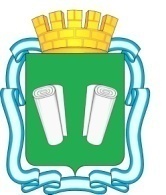 городская Дума городского округа Кинешма седьмого созываРЕШЕНИЕот 30.06.2021 № 19/98О внесении изменения в Перечень услуг, являющихся необходимыми и обязательными для предоставления муниципальных услуг органами местного самоуправления городского округа Кинешма, утвержденный  решением городской Думы городского округа Кинешма от 01.03.2012 № 34/348В соответствии со ст. 16, 17 Федерального  закона от 06.10.2003  № 131-ФЗ «Об общих принципах организации местного самоуправления в Российской Федерации», руководствуясь Федеральным законом от 27.07.2010 № 210 - ФЗ «Об организации предоставления государственных и муниципальных услуг», Уставом муниципального образования «Городской округ Кинешма», городская Дума городского округа Кинешма решила:1. Внести изменение в Перечень  услуг, являющихся необходимыми и обязательными для предоставления муниципальных услуг органами местного самоуправления городского округа Кинешма, утвержденный решением городской Думы городского округа Кинешма от 01.03.2012 № 34/348, дополнив Перечень пунктами 23 – 23.4 в следующей редакции: 2. Опубликовать настоящее решение в «Вестнике органов местного самоуправления городского округа Кинешма».      3. Настоящее решение вступает в силу после его официального опубликования.Глава                                                                    Председательгородского округа Кинешма                           городской	 Думы                                                			        городского округа Кинешма              ______________В.Г. Ступин                              ________________М.А.Батин23.Заключение договоров коммерческого найма жилого помещения муниципального жилищного фондаУправление жилищно-коммунального хозяйства администрации городского округа КинешмаЖилищно-коммунальное хозяйствоОпределение порядка предоставления жилых помещений муниципального специализированного жилого фондаГраждане Российской Федерации (представители, наделенные соответствующими полномочиями в установленном законом порядке)БесплатнаяЖилищный кодекс Российской Федерации от 29.12.2004 N 188-ФЗ;Федеральный закон от 06.10.2003 N 131-ФЗ "Об общих принципах организации местного самоуправления в Российской Федерации";23.1Предоставление адресно-справочной информации в отношении лиц, проживающих совместно с заявителемМО МВД России "КинешемскийБесплатнаяЖилищный кодекс Российской Федерации от 29.12.2004 N 188-ФЗ;Гражданский кодекс Российской Федерации от 30.11.1994 N 51-ФЗ;Закон Российской Федерации от 25.06.1993 N 5242-1 "О праве граждан Российской Федерации на свободу передвижения, выбор места пребывания и жительства в пределах Российской Федерации";Постановление Правительства Р Ф от 17.07.1995 N 713 "Об утверждении Правил регистрации и снятия граждан Российской Федерации с регистрационного учета по месту пребывания и по месту жительства в пределах Российской Федерации и перечня должностных лиц, ответственных за регистрацию"23.2Выдача выписки из финансово-лицевого счетаОрганизации различных ОПФ, осуществляющие управление (эксплуатацию) жилищного фонда (управляющие организации; ТСЖ, ЖСК, эксплуатирующие организации, др.)БесплатнаяЖилищный кодекс Российской Федерации от 29.12.2004 N 188-ФЗ23.3Выдача справки о наличии (отсутствии) объектов недвижимого имущества на праве собственностиКинешемское отделение Ивановского филиала "ФГУП "Ростехинвентаризация - федеральное БТИ"ПлатнаяГражданский кодекс Российской Федерации от 30.11.1994 N 51-ФЗ; Федеральный закон от 21.07.1997 N 122-ФЗ "О государственной регистрации прав на недвижимое имущество и сделок с ним";Постановление Правительства Ивановской области от 10.09.2010 N 318-п "Об утверждении порядка доступа и выдачи информации из архивов организаций технического учета и технической инвентаризации объектов капитального строительства на территории Ивановской области"23.4Выдача ходатайства организации-работодателя о предоставлении жилого помещения по договору коммерческого наймаМуниципальные предприятия и учреждения, ор, предприятий, учреждений, организаций, расположенных на территории городского округа КинешмаБесплатнаяТрудовой Кодекс Российской Федерации от 30.12.2001 N 197-ФЗ